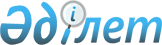 Об Инструкции о порядке формирования данных таможенной статистики внешней торговли и статистики взаимной торговли государств-членов Таможенного союза
					
			Утративший силу
			
			
		
					Решение Комиссии таможенного союза от 18 октября 2011 года № 837. Утратило силу решением Коллегии Евразийской экономической комиссии от 25 декабря 2018 года № 210 (вступает в силу по истечении 30 календарных дней с даты его официального опубликования)
      Сноска. Утратило силу решением Коллегии Евразийской экономической комиссии от 25.12.2018 № 210 (вступает в силу по истечении 30 календарных дней с даты его официального опубликования).
      Комиссия Таможенного союза решила:
      1. Утвердить Инструкцию о порядке формирования данных таможенной статистики внешней торговли и статистики взаимной торговли государств – членов Таможенного союза (прилагается).
      2. Настоящее Решение вступает в силу с 1 января 2012 года.
      Члены Комиссии Таможенного союза: Инструкция о порядке формирования данных таможенной статистики
внешней торговли и статистики взаимной торговли
государств–членов Таможенного союза
I. Общие положения
      1. Инструкция о порядке формирования данных таможенной статистики внешней торговли и статистики взаимной торговли государств–членов Таможенного союза (далее – Инструкция) разработана в целях установления единых подходов и алгоритмов формирования уполномоченными органами государств – членов Таможенного союза данных таможенной статистики внешней торговли и статистики взаимной торговли государств–членов Таможенного союза.
      Уполномоченные органы государств – членов Таможенного союза вправе издавать нормативные правовые акты, определяющие порядок исполнения настоящей Инструкции с учетом законодательства этих государств.
      Настоящая Инструкция не определяет порядок таможенного декларирования товаров.
      Сноска. Пункт 1 с изменениями, внесенными решением Коллегии Евразийской экономической комиссии от 04.12.2012 № 257 (вступает в силу по истечении 30 календарных дней с даты его официального опубликования).


      2. Инструкция подготовлена на основании следующих документов:
      Единой методологии ведения таможенной статистики внешней торговли и статистики взаимной торговли государств–членов Таможенного союза, утвержденной Решением Комиссии Таможенного союза от 28 января 2011 г. № 525 (далее – Решение КТС № 525);
      Инструкции о порядке заполнения декларации на товары, утвержденной Решением Комиссии Таможенного союза от 20 мая 2010 г. № 257 (далее – Решение КТС № 257);
      классификаторов, используемых для заполнения таможенных деклараций, утвержденных Решением Комиссии Таможенного союза от 20 сентября 2010 г. № 378 (далее – Решение КТС № 378).
      3. В настоящей Инструкции используются термины в значениях, установленных в статье 4 Таможенного кодекса Таможенного союза и  разделе 2 Единой методологии ведения таможенной статистики внешней торговли и статистики взаимной торговли государств–членов Таможенного союза, утвержденной Решением КТС № 525.
      4. В целях формирования данных таможенной статистики внешней торговли используются сведения, содержащиеся в декларациях на товары (далее – ДТ), подлежащих учету в таможенной статистике внешней торговли с учетом особенностей, установленных настоящей Инструкцией.
      В Республике Беларусь в целях формирования данных таможенной статистики внешней торговли могут использоваться иные источники информации, имеющиеся в распоряжении уполномоченных органов.
      5. В целях формирования данных статистики взаимной торговли используются сведения, содержащиеся в документах, представляемых участниками внешнеэкономической деятельности в уполномоченные органы государств–членов Таможенного союза при взаимной торговле, в том  числе ДТ, подлежащих учету в статистике взаимной торговли с учетом  особенностей, установленных настоящей Инструкцией.
      В Республике Беларусь в целях формирования данных статистики взаимной торговли могут использоваться иные источники информации, имеющиеся в распоряжении уполномоченных органов.
      6. Перечень граф ДТ, сведения которых используются для формирования таможенной статистики внешней торговли и статистики взаимной торговли государств–членов Таможенного союза, приведен в приложении 1 к настоящей Инструкции. II. Формирование данных таможенной статистики внешней
торговли и статистики взаимной торговли государств–членов
Таможенного союза по экспорту товаров
      7. В таможенной статистике внешней торговли при экспорте товаров страна-партнер определяется по стране назначения товара (подраздел "а" графы 17 (a; b) "Код страны назначения" ДТ).
      Если страна назначения неизвестна, страна-партнер определяется по торгующей стране (первый подраздел графы 11 "Торгующая страна" ДТ).
      Если страна назначения неизвестна, а торгующей страной является Республика Беларусь, или Республика Казахстан, или Российская Федерация, либо торгующая страна неизвестна, страна-партнер определяется как неизвестная.
      8. В таможенной статистике внешней торговли в экспорте не учитывается товар, вывозимый из Республики Беларусь, или Республики Казахстан, или Российской Федерации в государство–член Таможенного союза, сведения о котором содержатся в графе 17 (a; b) "Код страны назначения" ДТ. Такие товары подлежат учету в статистике взаимной торговли.
      9. В статистике взаимной торговли при экспорте товаров страна-партнер определяется по стране назначения товара.
      10. В таможенной статистике внешней торговли в экспорте учитывается товар, в отношении которого в соответствии с Классификатором решений, принимаемых таможенными органами, утвержденным Решением КТС № 378 (приложение 14) (далее – Классификатор решений, принимаемых таможенными органами), принято следующее решение (указывается в графе "C" ДТ): выпуск разрешен (код решения "10"), выпуск при условии обеспечения уплаты таможенных платежей (код решения "11"), условный выпуск (код решения "20").
      11. В таможенной статистике внешней торговли в экспорте учитывается товар, выпущенный в соответствии с таможенной процедурой, учитываемой в таможенной статистике внешней торговли при направлении перемещения товара "экспорт" согласно приложению 2 к настоящей Инструкции (далее – таможенная процедура при экспорте), в сочетании с особенностью перемещения товара, учитываемой в таможенной статистике внешней торговли при направлении перемещения товара "экспорт" согласно приложению 3 к настоящей Инструкции (далее – особенность перемещения товара при экспорте), если в ДТ:
      11.1. в первом подразделе графы 1 "Декларация" указано "ЭК";
      11.2. в Республике Беларусь – в графе 7 "Справочный номер" указан следующий код особенности таможенного декларирования товара в соответствии с Классификатором особенностей таможенного декларирования товаров, утвержденным Решением КТС № 378 (приложение 6) (далее – Классификатор особенностей таможенного декларирования товаров): "ЗПК" (особенности таможенного декларирования товаров в несобранном или разобранном виде, в том числе некомплектном или незавершенном виде, в течение установленного периода времени (полная декларация на товары на все компоненты)), "ЗТС" (таможенное декларирование товаров с указанием точных сведений), "ОТЛ" (особенности таможенного декларирования товаров, перемещаемых трубопроводным транспортом или по линиям электропередачи) или графа не заполнена;
      в Республике Казахстан – в графе 7 "Справочный номер" указан следующий код особенности таможенного декларирования товара в соответствии с классификатором особенностей таможенного декларирования товаров: "ППД" (периодическое таможенное декларирование (полная таможенная декларация)), "ПВД" (временное (временное периодическое) таможенное декларирование (полная декларация на товары)), "ЗПК" (особенности таможенного декларирования товаров в несобранном или разобранном виде, в том числе некомплектном или незавершенном виде, в течение установленного периода времени (полная декларация на товары на все компоненты)), "ВДТ" (особенности таможенного декларирования товаров при их выпуске до подачи таможенной декларации) или графа не заполнена;
      в Российской Федерации – в графе 7 "Справочный номер" указан следующий код особенности таможенного декларирования товара в соответствии с Классификатором особенностей таможенного декларирования товаров: ПДТ" (периодическое таможенное декларирование (периодическая таможенная декларация, периодическая декларация на товары)), "ПВД" (временное (временное периодическое) таможенное декларирование (полная декларация на товары)), "ОКТ" (особенности таможенного декларирования товаров в несобранном или разобранном виде, в том числе некомплектном или незавершенном виде, в течение установленного периода времени (декларация на товары (заявление) на отдельные компоненты)), или графа не заполнена, либо "НТД" (неполное таможенное декларирование) и графы 8 "Получатель" (наименование получателя) и 17 (a; b) "Код страны назначения" заполнены и графа 17 (a; b) не равна "00";
      11.3. графа 37 "Процедура" заполнена одним из следующих способов:
      11.3.1. в элементе 1 первого подраздела графы указан следующий код таможенной процедуры при экспорте:
      в Республике Беларусь – "10" (экспорт), "21" (переработка вне таможенной территории);
      в Республике Казахстан и Российской Федерации – "10" (экспорт), "21" (переработка вне таможенной территории), "96" (беспошлинная торговля);
      в элементе 2 первого подраздела графы указано "00", если предшествующая таможенная процедура не применялась, либо код любой таможенной процедуры в соответствии с Классификатором видов таможенных процедур, утвержденным Решением КТС № 378 (приложение 1) (далее – Классификатор видов таможенных процедур), за исключением следующих кодов таможенных процедур: "10" (экспорт); "21" (переработка вне таможенной территории), "23" (временный вывоз), "53" (временный ввоз (допуск));
      во втором подразделе графы указан следующий код особенности перемещения товара при экспорте: 000, 001, 002, 003, 004, 013, 021, 063, 070, 071, 090, 096, 098, 100, 101, 102, 103, 104, 105, 113, 114, 123, 124, 150, 151, 152, 153, 172, 173;
      11.3.2. в элементе 1 первого подраздела графы указан код таможенной процедуры "23" (временный вывоз);
      в элементе 2 первого подраздела графы указан код таможенной процедуры "23" (временный вывоз – если фактический срок временного вывоза составил менее одного года), "40" (выпуск для внутреннего потребления), "60" (реимпорт) либо "00" (если предшествующая таможенная процедура не применялась);
      во втором подразделе графы указан следующий код особенности перемещения товара при экспорте: 000, 006, 007, 013, 063, 070, 071, 090, 096, 098, 100, 101, 103, 105, 151, 172, 173.
      При этом в графе 44 "Дополнительная информация/Предоставленные документы" под кодом "10012" (заявленный срок временного вывоза) в соответствии с Классификатором видов документов, используемых при таможенном декларировании, утвержденным Решением КТС № 378 (приложение 8) (далее – Классификатор видов документов, используемых при таможенном декларировании), через знак разделителя "/" указана цифра "2", то есть срок временного вывоза составляет один год и более;
      11.3.3. в элементе 1 первого подраздела графы указан код таможенной процедуры "31" (реэкспорт);
      в элементе 2 первого подраздела графы указан код любой таможенной процедуры в соответствии с Классификатором видов таможенных процедур, за исключением следующих кодов таможенных процедур: "10" (экспорт); "21" (переработка вне таможенной территории), "23" (временный вывоз), "31" (реэкспорт), "53" (временный ввоз (допуск)), "60" (реимпорт), "94" (отказ в пользу государства);
      во втором подразделе графы указан следующий код особенности перемещения товара при экспорте: 000, 001, 002, 013, 063, 070, 071, 090, 096, 098, 100, 101, 103, 105, 117, 127, 131, 132, 133, 134, 151, 172, 173;
      11.3.4. в элементе 1 первого подраздела графы указан код таможенной процедуры "31" (реэкспорт);
      в элементе 2 первого подраздела графы указан код таможенной процедуры "53" (временный ввоз (допуск));
      во втором подразделе графы указан следующий код особенности перемещения товара при экспорте: 000, 001, 002, 006, 007, 013, 063, 070, 071, 090, 096, 098, 100, 101, 102, 103, 104, 105, 151, 172, 173.
      При этом в графе 44 "Дополнительная информация/Предоставленные документы" под кодом "10017" (фактический срок временного ввоза (допуска)) в соответствии с Классификатором видов документов, используемых при таможенном декларировании, указана цифра "2", то есть срок временного ввоза (допуска) составил один год и более;
      11.3.5. в элементе 1 первого подраздела графы указан следующий код таможенной процедуры: "10" (экспорт), "21" (переработка вне таможенной территории);
      в элементе 2 первого подраздела графы указан код таможенной процедуры "23" (временный вывоз);
      во втором подразделе графы указан следующий код особенности перемещения товара при экспорте: 000, 001, 002, 013, 063, 070, 071, 090, 096, 098, 100, 101, 102, 103, 104, 105, 150, 151, 152, 172, 173.
      При этом в графе 44 "Дополнительная информация/Предоставленные документы" под кодом "10018" (фактический срок временного вывоза) в соответствии с Классификатором видов документов, используемых при таможенном декларировании, указана цифра "1", то есть срок временного вывоза составил менее одного года.
      Сноска. Пункт 11 с изменениями, внесенными решениями Коллегии Евразийской экономической комиссии от 04.12.2012 № 257 (вступает в силу по истечении 30 календарных дней с даты его официального опубликования); от 18.12.2014 № 237 (вступает в силу по истечении 30 календарных дней с даты его официального опубликования).


      12. В Республике Казахстан и Российской Федерации товары различных наименований, содержащиеся в одной товарной партии, декларируемые в одной ДТ с указанием одного классификационного кода по единой Товарной номенклатуре внешнеэкономической деятельности Таможенного союза (далее – ТН ВЭД ТС), учитываются по данным, содержащимся на основном листе ДТ (ДТ1), где в первом подразделе графы 3 "Формы" указан номер листа "1" и во втором подразделе графы 33 "Код товара" указана буква "О".
      13. В экспорте товаров учитываются также сведения о вывозе за пределы таможенной территории Таможенного союза товаров из магазинов беспошлинной торговли, собираемые таможенными органами государств–членов Таможенного союза.
      14. Товар, при таможенном декларировании которого в первом подразделе графы 1 "Декларация" ДТ указано "ИМ", помещаемый под таможенную процедуру в целях завершения действия таможенной процедуры "свободная таможенная зона" (код таможенной процедуры "78") или "свободный склад" (код таможенной процедуры "77") и вывозимый в другие государства–члены Таможенного союза, учитывается в статистике взаимной торговли в экспорте. При этом особенности перемещения товара, указанные во втором подразделе графы 37 "Процедура" ДТ, не учитываются. III. Формирование данных таможенной статистики внешней
торговли и статистики взаимной торговли государств–членов
Таможенного союза по импорту товаров
      15. В таможенной статистике внешней торговли при импорте товаров страна-партнер определяется по стране происхождения товара (подраздел "а" графы 34 "Код страны происхождения" ДТ).
      Если товар классифицируется в группе 97 ТН ВЭД ТС "Произведения искусства, предметы коллекционирования и антиквариат" и (или) выпущен в соответствии с таможенной процедурой реимпорта (код таможенной процедуры "60"), страна-партнер определяется по стране отправления товара.
      Если страна происхождения товара Республика Беларусь, или Республика Казахстан, или Российская Федерация, или неизвестна, страна-партнер определяется по стране отправления товара (подраздел "а" графы 15 (a; b) "Код страны отправления" ДТ).
      Если в качестве страны происхождения товара указан Европейский союз (в подразделе "а" графы 34 "Код страны происхождения" ДТ указано "EU"), а страна отправления является членом Европейского союза, страна-партнер определяется по стране отправления. Если в качестве страны происхождения товара указан Европейский союз, а страна отправления не является членом Европейского союза, страна-партнер определяется как Европейский союз.
      Если страна происхождения и страна отправления товара неизвестны, страна-партнер определяется по торгующей стране (первый подраздел графы 11 "Торгующая страна" ДТ). Если страна происхождения и страна отправления товара неизвестны, а торгующей страной является Республика Беларусь, или Республика Казахстан, или Российская Федерация, страна-партнер определяется как неизвестная.
      16. В таможенной статистике внешней торговли в импорте не учитывается товар, ввозимый в Республику Беларусь, или Республику Казахстан, или Российскую Федерацию из государства–члена Таможенного союза, сведения о котором содержатся в графе 15 (a; b) "Код страны отправления" ДТ. Такие товары подлежат учету в статистике взаимной торговли.
      17. В статистике взаимной торговли между государствами–членами Таможенного союза при импорте товаров страна-партнер определяется по стране отправления товара.
      18. В таможенной статистике внешней торговли в импорте учитывается товар, в отношении которого в соответствии с Классификатором решений, принимаемых таможенными органами, принято следующее решение (указывается в графе "C" ДТ): выпуск разрешен (код решения "10"), выпуск при условии обеспечения уплаты таможенных платежей (код решения "11"), условный выпуск (код решения "20").
      19. В таможенной статистике внешней торговли в импорте учитывается товар, выпущенный в соответствии с таможенной процедурой, учитываемой в таможенной статистике внешней торговли при направлении перемещения товара "импорт" согласно приложению 2 к настоящей Инструкции (далее – таможенная процедура при импорте), в сочетании с особенностью перемещения товара, учитываемой в таможенной статистике внешней торговли при направлении перемещения товара "импорт" согласно  приложению 3 к настоящей Инструкции (далее – особенность перемещения товара при импорте), если в ДТ:
      19.1. в первом подразделе графы 1 "Декларация" указано "ИМ";
      19.2. в Республике Беларусь – в графе 7 "Справочный номер" указан следующий код особенности таможенного декларирования товара в соответствии с Классификатором особенностей таможенного декларирования товаров: "ПТД" (предварительное таможенное декларирование), "ЗПК" (особенности таможенного декларирования товаров в несобранном или разобранном виде, в том числе некомплектном или незавершенном виде, в течение установленного периода времени (полная декларация на товары на все компоненты)), "ВДТ" (особенности таможенного декларирования товаров при их выпуске до подачи таможенной декларации), "НВТ" (особенности таможенного декларирования товаров, незаконно ввезенных на таможенную территорию Таможенного союза), "ЗТС" (таможенное декларирование товаров с указанием точных сведений), "ОТЛ" (особенности таможенного декларирования товаров, перемещаемых трубопроводным транспортом или по линиям электропередачи) или графа не заполнена;
      в Республике Казахстан – в графе 7 "Справочный номер" указан следующий код особенности таможенного декларирования товара
      в соответствии с классификатором особенностей таможенного декларирования товаров: "ПТД" (предварительное таможенное декларирование), "ППД" (периодическое таможенное декларирование (полная таможенная декларация)), "ПВД" (временное (временное периодическое) таможенное декларирование (полная декларация на товары)), "ЗПК" (особенности таможенного декларирования товаров в несобранном или разобранном виде, в том числе некомплектном или незавершенном виде, в течение установленного периода времени (полная декларация на товары на все компоненты)), "ВДТ" (особенности таможенного декларирования товаров при их выпуске до подачи таможенной декларации) или графа не заполнена;
      в Российской Федерации – в графе 7 "Справочный номер" указан следующий код особенности таможенного декларирования товара в соответствии с Классификатором особенностей таможенного декларирования товаров: "ПТД" (предварительное таможенное декларирование), ПДТ" (периодическое таможенное декларирование (периодическая таможенная декларация, периодическая декларация на товары)), "ПВД" (временное (временное периодическое) таможенное декларирование (полная декларация на товары)), "ОКТ" (особенности таможенного декларирования товаров в несобранном или разобранном виде, в том числе некомплектном или незавершенном виде, в течение установленного периода времени (декларация на товары (заявление) на отдельные компоненты)), "ВДТ" (особенности таможенного декларирования товаров при их выпуске до подачи таможенной декларации), "НВТ" (особенности таможенного декларирования товаров, незаконно ввезенных на таможенную территорию Таможенного союза) или графа не заполнена, либо "НТД" (неполное таможенное декларирование) и графа 2 "Отправитель/Экспортер" (наименование отправителя), графа 34 "Код страны происхождения" или графа 15 (a; b) "Код страны отправления" заполнены и графы 34 и 15 (a; b) не равны "00";
      19.3. графа 37 "Процедура" заполнена одним из следующих способов:
      19.3.1. в элементе 1 первого подраздела графы указан следующий код таможенной процедуры при импорте: "40" (выпуск для внутреннего потребления), "51" (переработка на таможенной территории), "70" (таможенный склад), "77" (свободный склад), "78" (свободная таможенная зона), "91" (переработка для внутреннего потребления), "94" (отказ в пользу государства), "96" (беспошлинная торговля);
      в элементе 2 первого подраздела графы указано "00", если предшествующая таможенная процедура не применялась, либо код любой таможенной процедуры в соответствии с Классификатором видов таможенных процедур, за исключением следующих кодов таможенных процедур: "23" (временный вывоз), "40" (выпуск для внутреннего потребления), "51" (переработка на таможенной территории), "53" (временный ввоз (допуск)), "60" (реимпорт), "70" (таможенный склад), "77" (свободный склад), "78" (свободная таможенная зона), "91" (переработка для внутреннего потребления), "96" (беспошлинная торговля);
      во втором подразделе графы указан следующий код особенности перемещения товара при импорте: 000, 001, 002, 003, 004, 013, 021, 063, 070, 071, 090, 096, 098, 100, 101, 133, 137, 150, 151, 152, 171, 172, 173;
      19.3.2. в элементе 1 первого подраздела графы указан код таможенной процедуры "53" (временный ввоз (допуск));
      в элементе 2 первого подраздела графы указан следующий код таможенной процедуры: "10" (экспорт), "31" (реэкспорт), "53" (временный ввоз (допуск) – если фактический срок временного ввоза (допуска) составил менее одного года) либо "00" (если предшествующая таможенная процедура не применялась);
      во втором подразделе графы указан следующий код особенности перемещения товара при импорте: 000, 006, 007, 013, 063, 070, 071, 090, 096, 098, 100, 101, 151, 172,173.
      При этом в графе 44 "Дополнительная информация/Предоставленные документы" под кодом "10011" (заявленный срок временного ввоза (допуска)) в соответствии с Классификатором видов документов, используемых при таможенном декларировании, указана цифра "2", то есть срок временного ввоза составляет один год и более;
      19.3.3. в элементе 1 первого подраздела графы указан код таможенной процедуры "60" (реимпорт);
      в элементе 2 первого подраздела графы указан код любой таможенной процедуры в соответствии с Классификатором видов таможенных процедур, за исключением следующих кодов таможенных процедур: "23" (временный вывоз), "40" (выпуск для внутреннего потребления), "51" (переработка на таможенной территории), "53" (временный ввоз (допуск)), "60" (реимпорт), "91" (переработка для внутреннего потребления), "93" (уничтожение), "94" (отказ в пользу государства), "96" (беспошлинная торговля);
      во втором подразделе графы указан следующий код особенности перемещения товара при импорте: 000, 001, 002, 013, 063, 070, 071, 090, 096, 098, 100, 101, 129, 130, 151, 172, 173;
      19.3.4. в элементе 1 первого подраздела графы указан код таможенной процедуры при импорте "40" (выпуск для внутреннего потребления), "60" (реимпорт);
      в элементе 2 первого подраздела графы указан код таможенной процедуры "23" (временный вывоз);
      во втором подразделе графы указан следующий код особенности перемещения товара при импорте: 000, 001, 002, 006, 007, 013, 063, 070, 071, 090, 096, 098, 100, 101, 129, 130, 150, 151, 152, 172, 173.
      При этом в графе 44 "Дополнительная информация/Предоставленные документы" под кодом "10018" (фактический срок временного вывоза) в соответствии с Классификатором видов документов, используемых при таможенном декларировании, указана цифра "2", то есть срок временного вывоза составляет один год и более;
      19.3.5. в элементе 1 первого подраздела графы указан код таможенной процедуры "40" (выпуск для внутреннего потребления), "51" (переработка на таможенной территории), "70" (таможенный склад), "77" (свободный склад), "78" (свободная таможенная зона), "91" (переработка для внутреннего потребления), "94" (отказ в пользу государства), "96" (беспошлинная торговля);
      в элементе 2 первого подраздела графы указан код таможенной процедуры "53" (временный ввоз (допуск));
      во втором подразделе графы указан следующий код особенности перемещения товара при импорте: 000, 001, 002, 003, 013, 063, 070, 071, 090, 096, 098, 100, 101, 150, 151, 152, 172, 173.
      При этом в графе 44 "Дополнительная информация/Предоставленные документы" под кодом "10017" (фактический срок временного ввоза (допуска)) в соответствии с Классификатором видов документов, используемых при таможенном декларировании, указана цифра "1", то есть срок временного ввоза составил менее одного года.
      Сноска. Пункт 19 с изменениями, внесенными решениями Коллегии Евразийской экономической комиссии от 04.12.2012 № 257 (вступает в силу по истечении 30 календарных дней с даты его официального опубликования); от 11.06.2013 № 127 (вступает в силу по истечении 30 календарных дней с даты его официального опубликования); от 18.12.2014 № 237 (вступает в силу по истечении 30 календарных дней с даты его официального опубликования).


      20. В Республике Казахстан и Российской Федерации товары различных наименований, содержащиеся в одной товарной партии, декларируемые в одной ДТ с указанием одного классификационного кода по ТН ВЭД ТС учитываются по данным, содержащимся на основном листе ДТ (ДТ1), где в первом подразделе графы 3 "Формы" указан номер листа "1" и во втором подразделе графы 33 "Код товара" указана буква "О".
      21. Товар Таможенного союза, при таможенном декларировании которого в первом подразделе графы 1 "Декларация" ДТ указано "ЭК", выпущенный в соответствии с таможенной процедурой "свободная таможенная зона" (код таможенной процедуры "78") или "свободный склад" (код таможенной процедуры "77") и ввозимый из других государств–членов Таможенного союза, учитывается в статистике взаимной торговли в импорте. При этом особенности перемещения товара, указанные во втором подразделе графы 37 "Процедура" ДТ, не учитываются. IV. Момент учета товаров в таможенной статистике внешней торговли
и статистике взаимной торговли государств–членов Таможенного союза
      22. В таможенной статистике внешней торговли моментом учета товара является дата выпуска товара, указанная под номером 2 в графе"C" ДТ, за исключением:
      22.1. в Республике Казахстан и Российской Федерации:
      22.1.1. природного газа (код ТН ВЭД ТС 2711210000), перемещаемого трубопроводным транспортом (в первом подразделе графы 25 "Вид транспорта на границе" ДТ указан код "71" в соответствии с Классификатором видов транспорта и транспортировки товаров, утвержденным Решением КТС № 378 (приложение 3) (далее – Классификатор видов транспорта) или графа не заполнена ), и электроэнергии (код ТН ВЭД ТС 2716000000), перемещаемой по линиям электропередачи (в первом подразделе графы 25 "Вид транспорта на границе" ДТ указан код "72" в соответствии с Классификатором видов транспорта), моментом учета которых является последний день месяца, в котором осуществлялась поставка товара;
      22.1.2. товара, классифицируемого в группе 27 ТН ВЭД ТС (за исключением природного газа и электроэнергии) и перемещаемого трубопроводным транспортом (в первом подразделе графы 25 "Вид транспорта на границе" ДТ указан код "71" в соответствии с Классификатором видов транспорта) или графа не заполнена), моментом учета которого является дата фактического перемещения товара через границу государства–члена Таможенного союза;
      22.2. в Республике Беларусь:
      22.2.1. товара, классифицируемого в группе 27 ТН ВЭД ТС и перемещаемого трубопроводным транспортом или по линиям электропередачи (в первом подразделе графы 25 "Вид транспорта на границе" ДТ указаны коды "71" или "72" соответственно согласно Классификатору видов транспорта и в графе 7 "Справочный номер" ДТ указан код особенности таможенного декларирования товара "ОТЛ"), моментом учета которого является дата окончания периода поставки, указанная под номером 7 графы 31 "Грузовые места и описание товаров" ДТ;
      22.2.2. товара, выпущенного до подачи зарегистрированной до 1 ноября 2012 года ДТ (в графе 7 "Справочный номер" ДТ указан код особенности таможенного декларирования товара "ВДТ"), моментом учета которого является дата выпуска товара, содержащаяся в регистрационном номере обязательства, указанного в графе 40 "Общая декларация/Предшествующий документ" ДТ.
      Сноска. Пункт 22 с изменениями, внесенными решением Коллегии Евразийской экономической комиссии от 04.12.2012 № 257 (вступает в силу по истечении 30 календарных дней с даты его официального опубликования).


      23. В Республике Беларусь моментом учета товара, перемещаемого в несобранном или разобранном виде, в том числе некомплектном или незавершенном виде, в течение установленного периода времени, является дата выпуска его компонентов, содержащихся в последней товарной партии.
      24. В Республике Казахстан и Российской Федерации, если в результате изменения решения, принятого таможенным органом, товар подлежит (не подлежит) учету в таможенной статистике внешней торговли, датой учета такого товара является дата принятия первоначального решения.
      25. В статистике взаимной торговли моментом учета товара является: при экспорте – дата отгрузки товара со склада, при импорте – дата поступления товара на склад. Перечень граф ДТ, сведения которых используются для формирования
таможенной статистики внешней торговли и статистики взаимной
торговли государств–членов Таможенного союза
      ___________________________
      1 Инструкция о порядке заполнения декларации на товары, утвержденная  Решением КТС № 257 Таможенные процедуры, учитываемые в таможенной статистике внешней торговли
      * – при условии, что срок временного ввоза/вывоза составляет один год и более
      ** – в Республике Казахстан и Российской Федерации
      ___________________________
      2 Классификатор видов таможенных процедур, утвержденный Решением КТС № 378 (приложение 1) Особенности перемещения товаров,
учитываемые в таможенной статистике внешней торговли
      Сноска. Приложение 3 в редакции решения Коллегии Евразийской экономической комиссии от 04.12.2012 № 257 (вступает в силу по истечении 30 календарных дней с даты его официального опубликования); с изменениями, внесенными решением Коллегии Евразийской экономической комиссии от 11.06.2013 № 127 (вступает в силу по истечении 30 календарных дней с даты его официального опубликования).
      ______________________________
      3 Классификатор особенностей перемещения товаров, утвержденный Решением КТС № 378 (приложение 2).
					© 2012. РГП на ПХВ «Институт законодательства и правовой информации Республики Казахстан» Министерства юстиции Республики Казахстан
				
От Республики
Беларусь
От Республики
Казахстан
От Российской Федерации
С. Румас
У. Шукеев
И. ШуваловУТВЕРЖДЕНА
Решением Комиссии
Таможенного союза
от 18 октября 2011 г. № 837Приложение 1
к Инструкции о порядке
формирования данных
таможенной статистики внешней
торговли и статистики взаимной
торговли государств–членов
Таможенного союза
Графа ДТ1
Смысловое содержание
33 (первый подраздел)
Код товара согласно ТН ВЭД ТС
33 (второй подраздел)
Для товаров различных наименований с указанием одного
классификационного кода по ТН ВЭД ТС – буква "О" (в Республике
Казахстан и Российской Федерации)
3 (первый подраздел)
Порядковый номер листа "1" (в Республике Казахстан и Российской
Федерации)
1 (первый подраздел)
Направление перемещения
С
Отчетный период (момент учета); Решение, принятое таможенным
органом
40
Отчетный период (момент учета) для товаров, выпущенных до
подачи ДТ (в Республике Беларусь)
31 (сведения, указанные
под номером 7)
Отчетный период (момент учета) для товаров, перемещаемых
трубопроводным транспортом или по линиям электропередачи
46
Статистическая стоимость
38
Вес нетто (в Республике Беларусь – сведения, указанные после
знака "/")
35
Вес брутто
41
Код дополнительной единицы измерения согласно ТН ВЭД ТС
41
Количество товара в дополнительной единице измерения
17 (a;b) (подраздел
"а")
Страна назначения
34 (подраздел "а")
Страна происхождения
15 (a;b) (подраздел
"а")
Страна отправления
11 (первый подраздел)
Торгующая страна
25 (первый подраздел)
Вид транспорта на границе
37 (первый подраздел)
Таможенная процедура
37 (второй подраздел)
Особенности перемещения товаров
44
Признак временного ввоза\вывоза товара на срок один год и более
7
Особенность декларирования товаровПриложение 2
к Инструкции о порядке
формирования данных
таможенной статистики внешней
торговли и статистики взаимной
торговли государств–членов
Таможенного союза
Наименование таможенной процедуры
Код
таможенной
процедуры2
Направление перемещения
товара
Направление перемещения
товара
Наименование таможенной процедуры
Код
таможенной
процедуры2
импорт
экспорт
Экспорт
10
+
Переработка вне таможенной территории
21
+
Временный вывоз*
23
+
Реэкспорт
31
+
Выпуск для внутреннего потребления
40
+
Переработка на таможенной территории
51
+
Временный ввоз (допуск)*
53
+
Реимпорт
60
+
Таможенный склад
70
+
Свободный склад
77
+
Свободная таможенная зона
78
+
Переработка для внутреннего потребления
91
+
Отказ в пользу государства
94
+
Беспошлинная торговля
96
+
+**Приложение 3
к Инструкции о порядке
формирования данных таможенной
статистики внешней торговли и статистики
взаимной торговли государств –
членов Таможенного союза
Наименование особенности перемещения товара
Код
особенности
перемещения
товара3
Направление
перемещения
товара
Направление
перемещения
товара
Наименование особенности перемещения товара
Код
особенности
перемещения
товара3
импорт
экспорт
Особенности перемещения товаров не установлены
000
+
+
Товары для оказания безвозмездной помощи и (или) на благотворительные цели
001
+
+
Товары гуманитарной помощи
002
+
+
Товары технической помощи, не подлежащие возврату
003
+
+
Товары, перемещаемые в целях предупреждения и ликвидации последствий стихийных бедствий, чрезвычайных ситуаций природного и техногенного характера, не подлежащие возврату
004
+
+
Товары технической помощи, подлежащие возврату
006
+
+
Товары, перемещаемые в целях предупреждения и ликвидации последствий стихийных бедствий, чрезвычайных ситуаций природного и техногенного характера, подлежащие возврату
007
+
+
Товары, перемещаемые в качестве вклада в уставный капитал (фонд)
013
+
+
Рекламные материалы и сувенирная продукция, не подлежащие возврату
021
+
+
Товары, поставляемые по соглашениям о разделе продукции (за исключением Республики Беларусь)
063
+
+
Товары для строительства (сооружения) искусственных островов, сооружений, иных объектов, находящихся за пределами территорий государств – членов Таможенного союза, в отношении которых государства – члены Таможенного союза обладают (будут обладать) исключительной юрисдикцией (за исключением Республики Беларусь)
070
+
+
Товары, перемещаемые на искусственные острова, установки, сооружения и иные объекты или с искусственных островов, установок, сооружений и иных объектов, в отношении которых государства – члены Таможенного союза обладают исключительной юрисдикцией, и находящиеся за пределами таможенной территории Таможенного союза (за исключением Республики Беларусь)
071
+
+
Товары, перемещаемые для подготовки и (или) проведения XXII Олимпийских зимних игр и XI Паралимпийских зимних игр 2014 года в городе Сочи (за исключением Республики Беларусь)
090
+
+
Товары, перемещаемые для подготовки и (или) проведения VII Азиатских игр 2011 года в городах Астана и Алматы (за исключением Республики Беларусь)
096
+
+
Товары, перемещаемые для подготовки и (или) проведения саммита АТЭС 2012 года в городе Владивостоке (за исключением Республики Беларусь)
098
+
+
Товары, перемещаемые для строительства газопровода "Северный поток" (за исключением Республики Беларусь)
100
+
+
Товары, перемещаемые для строительства газопровода "Южный поток" (за исключением Республики Беларусь)
101
+
+
Товары, изготовленные (полученные) в свободной (специальной, особой) экономической зоне, статус которых для таможенных целей определяется в соответствии с пунктом 7 статьи 19 Соглашения по вопросам свободных (специальных, особых) экономических зон на таможенной территории Таможенного союза и таможенной процедуры свободной таможенной зоны
102
+
Товары, находящиеся на территории свободной экономической зоны, на которой применяется таможенная процедура свободной таможенной зоны, которые не могут быть идентифицированы таможенным органом как товары, помещенные под одну из таможенных процедур (для Российской Федерации)
103
+
Товары, изготовленные (полученные) на свободном складе, статус которых для таможенных целей определяется в соответствии с пунктом 7 статьи 16 Соглашения о свободных складах и таможенной процедуре свободного склада
104
+
Товары, находящиеся на территории свободного склада, на котором применяется таможенная процедура свободного склада, которые не могут быть идентифицированы таможенным органом как товары, помещенные под одну из таможенных процедур (для Российской Федерации)
105
+
Товары, изготовленные (полученные) в свободной (специальной, особой) экономической зоне из товаров Таможенного союза, в том числе из товаров Таможенного союза, не помещенных под таможенную процедуру свободной таможенной зоны, и вывозимые за пределы таможенной территории Таможенного союза
113
+
Товары, изготовленные (полученные) в свободной (специальной, особой) экономической зоне с использованием иностранных товаров, помещенных под таможенную процедуру свободной таможенной зоны, признанные товарами Таможенного союза и вывозимые за пределы таможенной территории Таможенного союза
114
+
Товары, изготовленные (полученные) в свободной (специальной, особой) экономической зоне из товаров, помещенных под таможенную процедуру свободной таможенной зоны, в том числе с использованием товаров Таможенного союза, в отношении которых представлено заключение о признании товара, изготовленного (полученного) с использованием иностранных товаров, помещенных под таможенную процедуру свободной таможенной зоны, не являющимся товаром Таможенного союза, и вывозимые за пределы таможенной территории Таможенного союза
117
+
Товары, изготовленные (полученные) на свободном складе из товаров Таможенного союза, в том числе из товаров Таможенного союза, не помещенных под таможенную процедуру свободного склада, и вывозимые за пределы таможенной территории Таможенного союза
123
+
Товары, изготовленные (полученные) на свободном складе с использованием иностранных товаров, помещенных под таможенную процедуру свободного склада, признанные товарами Таможенного союза, и вывозимые за пределы таможенной территории Таможенного союза
124
+
Товары, изготовленные (полученные) на свободном складе из товаров, помещенных под таможенную процедуру свободного склада, в том числе с использованием товаров Таможенного союза, в отношении которых представлено заключение о признании товара, изготовленного (полученного) с использованием иностранных товаров, помещенных под таможенную процедуру свободного склада, не являющимся товаромТаможенного союза, и вывозимые за пределы таможенной территории Таможенного союза
127
+
Товары, помещаемые под таможенную процедуру реимпорта, в отношении которых осуществляется возмещение ввозных таможенных пошлин, налогов и (или) процентов с них, сумм иных налогов, субсидий в соответствии с пунктом 3 статьи 293 Таможенного кодекса Таможенного союза, за исключением товаров, указанных под кодами 112, 122 (за исключением Республики Беларусь)
129
+
Товары, помещаемые под таможенную процедуру реимпорта, в отношении которых не осуществляется возмещение ввозных таможенных пошлин, налогов и (или) процентов с них, сумм иных налогов, субсидий в соответствии с пунктом 3 статьи 293 Таможенного кодекса Таможенного союза, за исключением товаров, указанных под кодами 110, 111, 120 и 121 (за исключением Республики Беларусь)
130
+
Отходы, образовавшиеся в результате переработки товаров на таможенной территории Таможенного союза и переработки для внутреннего потребления
131
+
Остатки, образовавшиеся в результате переработки товаров на таможенной территории Таможенного союза и переработки для внутреннего потребления
132
+
Продукты переработки, полученные в результате переработки товаров, помещенных под таможенные процедуры переработки на таможенной территории, переработки вне таможенной территории, переработки для внутреннего потребления, за исключением товаров, указанных в позициях с кодами 044, 
134 – 138 (в том числе продуктов переработки, полученных в результате переработки товаров, помещенных под таможенные процедуры переработки на таможенной территории,  переработки вне таможенной территории)
133
 +
+
Продукты переработки эквивалентных товаров, вывозимые с таможенной территории Таможенного союза в соответствии со статьей 248 Таможенного кодекса Таможенного союза, за исключением товаров, указанных в позициях с кодами 136, 138
134
+
Иностранные товары, ввозимые на таможенную территорию Таможенного союза взамен продуктов переработки в соответствии со статьей 259 Таможенного кодекса Таможенного союза, при перемещении товаров трубопроводным транспортом
137
+
Товары, перемещаемые по договору мены (для Республики Беларусь)
150
+
+
Товары, перемещаемые по договору финансовой аренды (лизинга) (для Республики Беларусь)
151
+
+
Товары, перемещаемые по договору дарения (для Республики Беларусь)
152
+
+
Товары, вывозимые за пределы таможенной территории Таможенного союза с целью реализации без предварительного заключения сделки (для Республики Беларусь)
153
+
Товары, помещенные под таможенную процедуру свободной таможенной зоны в Магаданской области Российской Федерации, предназначенные для собственных производственных и технологических нужд
171
+ 
Товары (за исключением подакцизных товаров), перемещаемые для целей использования при строительстве, оборудовании и техническом оснащении объектов недвижимости на территории инновационного центра "Сколково" или необходимые для осуществления исследовательской деятельности участниками проекта, в отношении которых предоставляются субсидии на возмещение затрат по уплате ввозной таможенной пошлины и налога на добавленную стоимость (для Российской Федерации)
172
+
+
Товары, перемещаемые для целей использования при строительстве, оборудовании и техническом оснащении объектов недвижимости на территории инновационного центра "Сколково" или необходимые для осуществления исследовательской деятельности участниками проекта, за исключением товаров, указанных под кодом 172 (для Российской Федерации)
173
+
+